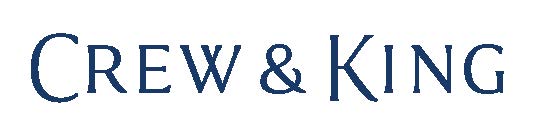 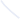 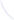 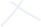 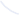 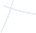 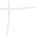 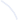 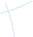 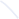 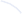 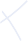 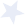 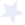 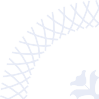 IOL A N T A M E NUT WO COURSES $4 9 .00 T HREE COURSES $5 9 .00Entrée											$17La Delicia mozzarella, Kassler style speck, mount zero 		GF NFolives, cracker crispsWA mussels in drunken pomodoro sauce, lemon gel,		DF NFtoasted black breadBaked tart filled with truffled mushroom pate,pickled baby beetroot, sprouting tiger microgreensalad Main											$37Slow-cooked beef fillet pie, potato hash, pickled red 		NFcabbage, rich red wine sauceSous vide salmon & salmon brandade, macerated 		DF GF NFcherry tomato, tomato consommé & green basil oilCauliflower crumbed gnocchi, smoked capsicum 		NF Vcoulis, olive, jalapeno & triple cream brie brick pastry cigarDessert										$14Apple & caramel pudding, apple & cinnamon ice 		Vcream, waffle cone crumbleCoffee streusel cake, pineapple gel, bitter chocolate 		Vsoil, white chocolate sauceSides											$8French baguette, evo olive oil, caper berries			V VG NFCrispy fries, smoked salt, aioli					DF GF NF VMedley tomatoes, rocket, parmesan, lemon dressing		GF NF V VGALLERGEN LEGENDDF	Dairy Free	GF	Gluten free	VG	VeganNF	Nut free	V	Vegetarian